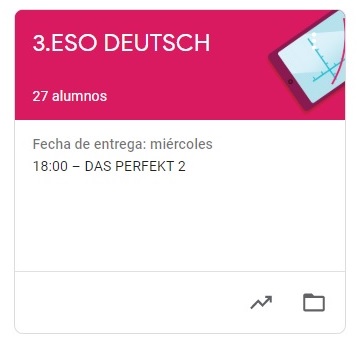 3º ESO  DEUTSCHHAUSAUFGABEN VOM  27. BIS 30. APRILVAMOS A SEGUIR TRABAJANDO LA PLATAFORMA CLASSROOM PARA QUE ME VAYÁIS ENVIANDO LAS TAREAS QUE PONGO SIGUENDO EL PLAZO MARCADO.UNA VEZ CORREGIDA LA TAREA, OS LA DEVUELVO CON UNA NOTA Y UN COMENTARIO. CUANDO SE HA ACABADO EL PLAZO SUBO LA SOLUCIÓN DE LA TAREA A CLASSROOM Y LA TENÉIS QUE COPIAR EN LA LIBRETA PARA QUE QUEDE CONSTANCIA (LO COMPROBARÉ A LA VUELTA).DIE HAUSAUFGABEN SIND: MONTAG, DER 27. : ESSEN UND TRINKEN Übungen: schmecken, gefallen oder mögen. MITTWOCH, DER 29. : HÖRVERSTEHEN Dialog (Verb mögen) 